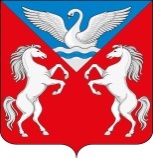 РОССИЙСКАЯ ФЕДЕРАЦИЯКРАСНОЯРСКИЙ КРАЙ КРАСНОТУРАНСКИЙ РАЙОН АДМИНИСТРАЦИЯ ЛЕБЯЖЕНСКОГО СЕЛЬСОВЕТА 
ПОСТАНОВЛЕНИЕ22.05.2018                                        с.Лебяжье                                             № 19-пО создании жилищной комиссии   В соответствии с  «Жилищным кодексом Российской Федерации» от 29.12.2004 № 188-ФЗ, руководствуясь статьей 7 Устава Лебяженского сельсовета                                      ПОСТАНОВЛЯЮ:1. Создать жилищную комиссию в следующем составе:Председатель комиссии – Метелева Ю.Н., заместитель Главы администрации                                               Лебяженского сельсоветаСекретарь комиссии -        Шнайдер Ю.В.,бухгалтер Лебяженского сельсоветаЧлены комиссии -               Канзерова Т.Н., специалист по социальной работе                                             Ботвич В.Ю., депутат                                             Никитина И.А., председатель Совета депутатов2. Постановление от 18.04.2017 № 32-п «О создании жилищной комиссии» считать утратившим силу.3. Постановление вступает в силу с момента подписания и подлежит официальному опубликованию в газете «Ведомости органов местного самоуправления села Лебяжье» и на официальном сайте администрации http://lebyazhe-adm.gbu.su/.Глава Лебяженского сельсовета:                                                М.А.Назирова